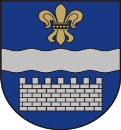 Daugavpils pilsētas domeDaugavpils Stropu pamatskola - attīstības centrsReģ. Nr. 2724903240, Abavas ielā 1, Daugavpilī, LV - 5417, tālruņi 654 42776, 654 41740 Daugavpils Stropu pamatskola-attīstības centrs veic tirgus izpēti „Mācību grāmatu un mācību līdzekļu  iegāde Stropu  pamatskolas-attīstības centram” , identif. Nr. DSPAC2021/10. Lūgums norādīt cenu ar PVN un atsūtīt piedāvājumu līdz šī gada 06. 10. 2021  plkst. 17.00  uz e-pastu svetast2005@inbox.lv. Cenā iekļaut arī piegādes izmaksas.Kontaktpersona: Svetlana Staškeviča, bibliotekāre, t.65446677Direktore                                                                      M. RaičonokaIzglītības  bibliotekāre                                                  S. Staškeviča